Name of Project (if applicable)___________________________________Description/Costs/Dates of Purchase for Equipment/Equipment Installation or Qualified Service Contract (Receipts are required).  Equipment applicable to the tax credit must be new equipment purchased for the facility on or after 6/30/2005. “New” recycling equipment includes “new” parts required to continue recycling / manufacturing.If needed, include additional page(s) providing costs details listed at LA R.S 47: 10407. C and D.Rationale for Recycling Classification - Give a brief description indicating how the equipment (new machinery or new apparatus) is used exclusively to process post-consumer waste material, recovered material, or both.  For manufacturing equipment (machinery) used exclusively to produce finished products, the composition of which is at least fifty percent post-consumer waste material, recovered material, or both, provide rationale for recycling usage.  Use a separate sheet if necessary for additional information.Summary of Tax Credits for New Recycling EquipmentNumber of pieces of equipment for credit   	______________Equipment or component costs		$_____________Assembly costs	  			$_____________Installation costs				$_____________Total cost of the equipment and installation for credit	$_______________	Total Credit (14% of the total cost):				$_______________	Summary of Tax Credits for Qualified Service ContractService contract for Construction costs			$_____________Service contract for Operation costs				$_____________Total cost of the qualified service contract for credit		$_______________	Total Credit (14% of the total cost):				$_______________	Applicant Certification StatementThis portion must be read, signed, and dated by the person responsible for the validity of the information provided in order for the application to be considered.I hereby certify that ______________________________________(company name) shall make a good faith effort to utilize post-consumer waste material or recovered material generated within the State of Louisiana or destined to be land-filled within the state; and that the post-consumer waste material or recovered material proposed to be recycled is nonhazardous solid waste under applicable state and federal law and regulations.  I further certify to the accuracy of the information contained in the application regarding the equipment description, date of purchase and cost.  The equipment herein described is used exclusively in Louisiana and has not previously qualified for an income and corporation franchise tax credit pursuant to LA.R.S. 47:6005, either for the owner or previous owner.  I understand there are significant penalties for submitting false information, including the possibility of fine and imprisonment for knowing violations.___________________________________Printed Name and Title of Applicant___________________________________Signature of Applicant___________________________________Date signedInstructions for Application FormIncome Tax Credit for Qualified New Recycling EquipmentApplicant Name:Include name of parent company and facility name in Louisiana, if applicable.  For example: XYZ Corporation - Baton Rouge Chemical PlantName of Project:Identify name of project or equipment. File separate applications for each individual projectMajor Equipment and Installation (description, cost, date of purchase):Provide equipment list with equipment name, cost verification, and date of purchase.  Include an equipment description and /or vendor literature if there would be difficulty ascertaining its use in recycling activities.  Indicate labor costs needed to install equipment. Append information to application form as necessaryRationale for Recycling Classification:The applicant must demonstrate that the equipment meets the definition for qualified recycling equipment (see Fact Sheet Include in this section information about the waste material to establish that it is non-hazardous solid waste and that the equipment is processing post-consumer waste material recovered material, or both.Applicant Certification Statement:The certification statement should be signed by the owner or the person administratively responsible for the operation of the recycling equipment. Submit to:Louisiana Department of Environmental QualityOffice of the Environmental ServicesWaste PermitsP.O. Box 4313Baton Rouge, LA 70821-4313Attn: Mr. Estuardo Silva, Administrator Questions to:Jodie Kimballphone: (225) 219-3045Jodie.Kimball@la.gov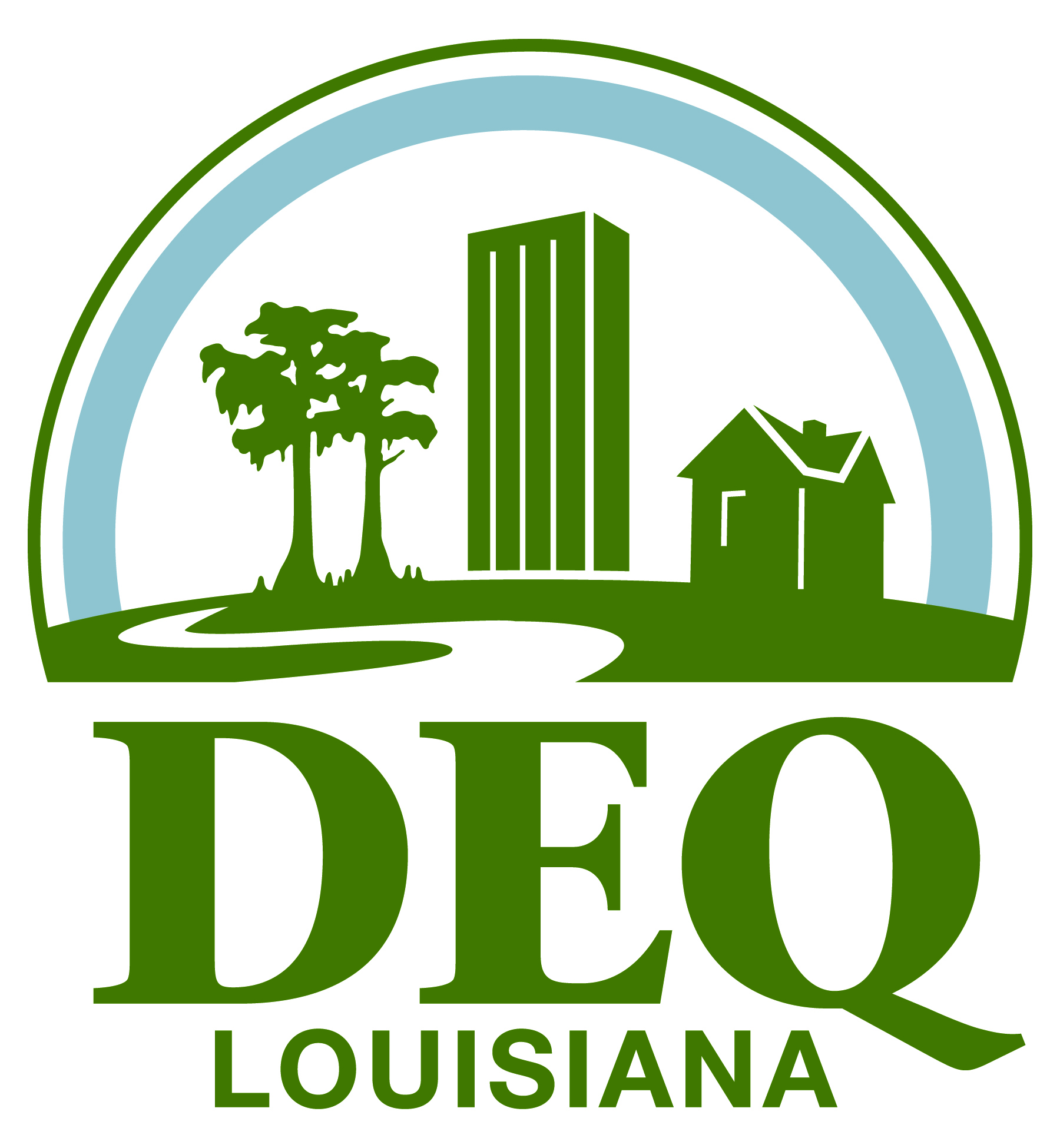 Application for Income Tax Creditfor Qualified New Recycling EquipmentPursuant to Louisiana Revised Statute 47:6005Company name ______________________________________________________________Facility name ________________________  Agency Interest Number___________________Company name ______________________________________________________________Facility name ________________________  Agency Interest Number___________________Company name ______________________________________________________________Facility name ________________________  Agency Interest Number___________________                                      DESCRIPTION        COST DATE OF PURCHASE(1) (2)(3)(4)(5)(6)(7)Other MiscellaneousApplication for Income Tax Creditfor Qualified New Recycling Equipment